Form D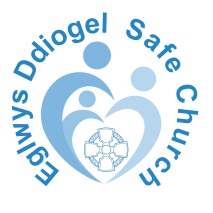 Consent form for
electronic communication with childrenConsent for Electronic Communication with child applicable to child aged 11 years and olderMany children and child communicate electronically via mobile, email and internet social media sites and this can make organisation faster and more convenient.  Please note that, all Social Media platforms and apps are not intended for use for those under 13.If you do not give permission, your child will not be at any disadvantage and the leaders will contact you directly to make arrangements.I give/do not give permission for my child 	(insert name) to be contacted using mobile/email/or internet for the purpose of arranging children/youth activities.(please delete as applicable)Signature:  	 Date:  	Parent or Guardian